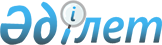 "2022 жылға арналған асыл тұқымды мал шаруашылығын дамытуды, мал шаруашылығының өнімділігін және өнім сапасын арттыруды субсидиялау бағыттары бойынша субсидиялар көлемдерін, ауыл шаруашылығы жануарларының аналық басының азығына жұмсалған шығындар құнын арзандатуға субсидиялар нормативтерін, субсидиялар алушыларға қойылатын өлшемшарттарын және субсидиялар алуға арналған өтінім беру мерзімдерін бекіту туралы" Шымкент қаласы әкімдігінің 2022 жылғы 8 сәуірдегі № 564 қаулысына өзгерістер мен толықтырулар енгізу туралы
					
			Мерзімі біткен
			
			
		
					Шымкент қаласы әкімдігінің 2022 жылғы 14 қыркүйектегі № 1847 қаулысы. Қазақстан Республикасының Әділет министрлігінде 2022 жылғы 20 қыркүйекте № 29711 болып тіркелді. Мерзiмi өткендiктен қолданыс тоқтатылды
      Шымкент қаласының әкімдігі ҚАУЛЫ ЕТЕДІ:
      1. "2022 жылға арналған асыл тұқымды мал шаруашылығын дамытуды, мал шаруашылығының өнімділігін және өнім сапасын арттыруды субсидиялау бағыттары бойынша субсидиялар көлемдерін, ауыл шаруашылығы жануарларының аналық басының азығына жұмсалған шығындар құнын арзандатуға субсидиялар нормативтерін, субсидиялар алушыларға қойылатын өлшемшарттарын және субсидиялар алуға арналған өтінім беру мерзімдерін бекіту туралы" Шымкент қаласы әкімдігінің 2022 жылғы 8 сәуірдегі № 564 қаулысы (Нормативтік құқықтық актілерді мемлекеттік тіркеу тізілімінде № 27606 болып тіркелген) қаулысына мынадай өзгерістер мен толықтырулар енгізілсін:
      көрсетілген қаулымен бекітілген 1-қосымшасы осы қаулының 1-қосымшасына сәйкес жаңа редакцияда жазылсын;
      көрсетілген қаулының 2-қосымшасы осы қаулының 2-қосымшасына сәйкес жаңа редакцияда жазылсын;
      2. "Шымкент қаласының ауыл шаруашылығы және ветеринария басқармасы" мемлекеттік мекемесі Қазақстан Республикасының заңнамасында белгіленген тәртіпте:
      1) осы қаулыны Қазақстан Республикасы Әділет министрлігінде мемлекеттік тіркелуін;
      2) осы қаулы оның ресми жарияланғанынан кейін Шымкент қаласы әкімдігінің интернет-ресурсында орналастыруын қамтамасыз етсін.
      3. Осы қаулының орындалуын бақылау жетекшілік ететін Шымкент қаласы әкімінің орынбасарына жүктелсін.
      4. Осы қаулы оның алғашқы ресми жарияланған күнінен кейін қолданысқа енгізіледі. 2022 жылға арналған асыл тұқымды мал шаруашылығын дамытуды, мал шаруашылығының өнімділігін және өнім сапасын арттырудың субсидиялау бағыттары бойынша субсидиялар көлемдері 2022 жылға арналған ауыл шаруашылығы жануарларының аналық басының азығына жұмсалған шығындар құнын арзандатуға субсидиялар нормативтері, субсидиялар алушыларға қойылатын өлшемшарттары және субсидиялар алуға арналған өтінім беру мерзімдері
      Ескертпе:
      Жануарларды күнтізбелік жыл ішінде сатып алған кезде ауыл шаруашылығы жануарларының азығына жұмсалған шығындар құнын арзандатуға субсидиялар сомасының есебі жануарларды ауыл шаруашылығы жануарларын бірдейлендіру жөніндегі дерекқорда тіркеген сәттен бастап жүзеге асырылады.
      Өтінімді берген сәтте селекциялық және асыл тұқымдық жұмыстың ақпараттық қорында және ауыл шаруашылығы жануарларын бірдейлендіру жөніндегі дерекқорда мал басын тіркеудің болуы және деректердің сәйкестігі.
					© 2012. Қазақстан Республикасы Әділет министрлігінің «Қазақстан Республикасының Заңнама және құқықтық ақпарат институты» ШЖҚ РМК
				
      Шымкент қаласының әкімі

М. Айтенов
Шымкент қаласы әкімдігінің
2022 жылғы 14 қыркүйектегі
№ 1847 қаулысына 1-қосымша
№
Субсидиялау бағыты
Өлшем бірлігі
1 бірлікке арналған субсидиялар нормативтері, теңге
Субсидия көлемі
Субсидия соммасы, теңге
Асыл тұқымды мал шаруашылығын дамытуға, мал шаруашылығының өнімділігін және өнім сапасын арттыруға субсидиялар көлемі
Асыл тұқымды мал шаруашылығын дамытуға, мал шаруашылығының өнімділігін және өнім сапасын арттыруға субсидиялар көлемі
Асыл тұқымды мал шаруашылығын дамытуға, мал шаруашылығының өнімділігін және өнім сапасын арттыруға субсидиялар көлемі
Асыл тұқымды мал шаруашылығын дамытуға, мал шаруашылығының өнімділігін және өнім сапасын арттыруға субсидиялар көлемі
Асыл тұқымды мал шаруашылығын дамытуға, мал шаруашылығының өнімділігін және өнім сапасын арттыруға субсидиялар көлемі
Асыл тұқымды мал шаруашылығын дамытуға, мал шаруашылығының өнімділігін және өнім сапасын арттыруға субсидиялар көлемі
Етті және етті-сүтті мал шаруашылығы
Етті және етті-сүтті мал шаруашылығы
Етті және етті-сүтті мал шаруашылығы
Етті және етті-сүтті мал шаруашылығы
Етті және етті-сүтті мал шаруашылығы
Етті және етті-сүтті мал шаруашылығы
1.
Селекциялық және асыл тұқымдық жұмыс жүргізу:
Селекциялық және асыл тұқымдық жұмыс жүргізу:
Селекциялық және асыл тұқымдық жұмыс жүргізу:
Селекциялық және асыл тұқымдық жұмыс жүргізу:
Селекциялық және асыл тұқымдық жұмыс жүргізу:
1.1.
Ірі қара малдың тауарлық аналық басы
бас/шағылыстыру маусымы
10 000
2 140
21 400 000
2.
Етті, етті-сүтті тұқымдардың асыл тұқымды тұқымдық бұқасын сатып алу:
сатып алынған бас
150 000
15
2 250 000
3.
Бордақылау алаңдарына бордақылау үшін немесе сою қуаты тәулігіне кемінде 50 бас ірі қара мал болатын ет өңдеуші кәсіпорындарға өткізілген немесе ауыстырылған ірі қара малдың еркек дарақтарының (оның ішінде сүтті және сүтті-етті тұқымдардың еркек дарақтары) құнын арзандату
тiрiдей салмағы, килограмм
200
195 600
39 120 000
Сүтті және сүтті-етті мал шаруашылығы
Сүтті және сүтті-етті мал шаруашылығы
Сүтті және сүтті-етті мал шаруашылығы
Сүтті және сүтті-етті мал шаруашылығы
Сүтті және сүтті-етті мал шаруашылығы
Сүтті және сүтті-етті мал шаруашылығы
4.
Ірі қара малдың асыл тұқымды аналық басын сатып алу
Ірі қара малдың асыл тұқымды аналық басын сатып алу
Ірі қара малдың асыл тұқымды аналық басын сатып алу
Ірі қара малдың асыл тұқымды аналық басын сатып алу
Ірі қара малдың асыл тұқымды аналық басын сатып алу
4.1.
Аустралия, Солтүстік және Оңтүстік Америка, Еуропа елдерінен импортталған
сатып алынған бас
400 000
270
108 000 000
5.
Сүт өндіру құнынарзандату: 
5.1.
Бағымдағы сиырларының саны 50 бастан басталатын шаруашылық
өткізілген немесе өңделген килограмм
20
5 679 573
113 591 460
5.2.
Ауыл шаруашылығы кооперативі
өткізілген немесе өңделген килограмм
20
7 888 557
157 771 140
Қой шаруашылығы
Қой шаруашылығы
Қой шаруашылығы
Қой шаруашылығы
Қой шаруашылығы
Қой шаруашылығы
6.
Селекциялық және асыл тұқымдық жұмыс жүргізу:
Селекциялық және асыл тұқымдық жұмыс жүргізу:
Селекциялық және асыл тұқымдық жұмыс жүргізу:
Селекциялық және асыл тұқымдық жұмыс жүргізу:
Селекциялық және асыл тұқымдық жұмыс жүргізу:
6.1.
Қойлардың асыл тұқымды аналық басы
бас/ шағылысу маусымы
4 000
1 612
6 448 000 
6.2.
Қойлардың тауарлық аналық басы
2 500
9 600
24 000 000
7.
Отандық асыл тұқымды қойлар сатып алу
сатып алынған бас
15 000
97
1 455 000
Шошқа шаруашылығы
Шошқа шаруашылығы
Шошқа шаруашылығы
Шошқа шаруашылығы
Шошқа шаруашылығы
8.
Шошқалардың аналық және шошқа басын толықтыратын басымен селекциялық және асыл тұқымдық жұмыстар жүргізу
бас/шағылысу маусымы
40 000
497
19 880 000
Жұмыртқалы құс шаруашылығы
Жұмыртқалы құс шаруашылығы
Жұмыртқалы құс шаруашылығы
Жұмыртқалы құс шаруашылығы
Жұмыртқалы құс шаруашылығы
Жұмыртқалы құс шаруашылығы
9.
Асыл тұқымды құстардан алынған жұмыртқа бағытындағы финалдық нысандағы тәуліктік балапан сатып алу
сатып алынған бас
60
429 140
25 748 400
10.
Тағамдық жұмыртқа өндіру құнын арзандату 5 миллион данадан басталатын нақты өндіріс
өткізілген дана
3
107 000 000
321 000 000
Етті құсшаруашылығы
Етті құсшаруашылығы
Етті құсшаруашылығы
Етті құсшаруашылығы
Етті құсшаруашылығы
Етті құсшаруашылығы
11.
Құс етін өндіру құнын арзандату:
Құс етін өндіру құнын арзандату:
Құс етін өндіру құнын арзандату:
Құс етін өндіру құнын арзандату:
Құс етін өндіру құнын арзандату:
11.1.
500 тоннадан басталатын нақты өндіріс
өткізілген килограмм
50
1 600 000
80 000 000
Барлығы
Барлығы
920 664 000
Жергілікті бюджет есебінен бөлінген субсидиялар көлемдері
Жергілікті бюджет есебінен бөлінген субсидиялар көлемдері
Жергілікті бюджет есебінен бөлінген субсидиялар көлемдері
Жергілікті бюджет есебінен бөлінген субсидиялар көлемдері
Жергілікті бюджет есебінен бөлінген субсидиялар көлемдері
Жергілікті бюджет есебінен бөлінген субсидиялар көлемдері
12.
Балара ұяларымен селекциялық және асыл тұқымдық жұмыс жүргізу
балара ұясы/маусым
5 000
8 335
41 675 000
Ауыл шаруашылығы малдарының азығына жұмсалған шығындар құнын арзандату
Ауыл шаруашылығы малдарының азығына жұмсалған шығындар құнын арзандату
Ауыл шаруашылығы малдарының азығына жұмсалған шығындар құнын арзандату
Ауыл шаруашылығы малдарының азығына жұмсалған шығындар құнын арзандату
Ауыл шаруашылығы малдарының азығына жұмсалған шығындар құнын арзандату
Ауыл шаруашылығы малдарының азығына жұмсалған шығындар құнын арзандату
13.
Ірі қара малдың тауарлық аналық басы
бас
35 000
1 300
45 500 000
13.1.
Бағымдағы сиырларының саны 50 бастан басталатын шаруашылық және етті, етті-сүтті бағыттағы ірі қара малдың асыл тұқымды аналық басы
бас
50 000
700
35 000 000
13.2.
Сүтті және сүтті-етті бағыттағы асыл тұқымды аналық бас
бас
70 000
390
27 300 000
14.
Қойлардың аналық басы
бас
8 000
11 231
89 848 000
15.
Жылқының аналық басы
бас
30 000
300
9 000 000
1.
Шошқалардың аналық басы
бас
7 000
398
2 786 000
Барлығы
Барлығы
251 109 000Шымкент қаласы әкімдігінің
2022 жылғы 14 қыркүйектегі
№ 1847 қаулысына 2-қосымша
№
Субсидиялау бағыты
Өлшем бірлігі
1 басқа арналған субсидия нормативі, теңге
Өлшемшарттары
Өтінім беру мерзімі
1
Сүтті және сүтті етті бағыттағы ірі қара малдың асыл тұқымды аналық басы 
бас
70 000
1) аналық баста тиісті тұқым жөніндегі республикалық палата берген асыл тұқымды мал мәртебесінің болуы;
2) өтінім берген сәтте (жасы 18 айдан асқан) меншікті аналық басының 100 бастан кем емес болуы;
3) тасымалданатын сауу қондырғыларын қоса алғанда, машина саууға арналған жабдығы, сиырларды күтіп-бағуға арналған қора-жай; тасымалды сауу қондырғысын қоса алғанда, машинамен сауу;
ветеринариялық препараттарды сақтау орны, малға арналған бекіткіші бар тауарлық сүт фермасына берген арнайы комиссияның оң қорытындысының болуы.
Ағымдағы жылдың 20 желтоқсанына дейін
2
Бағымдағы сиырларының саны 50 бастан басталатын шаруашылық
бас
50 000
1) өтінім берген сәтте (жасы 18 айдан асқан) меншікті аналық басының 50 бастан кем емес болуы;
2) тасымалданатын сауу қондырғыларын қоса алғанда, машина саууға арналған жабдығы, сиырларды күтіп-бағуға арналған қора-жай; тасымалды сауу қондырғысын қоса алғанда, машинамен сауу; 
ветеринариялық препараттарды сақтау орны, малға арналған бекіткіші бар тауарлық сүт фермасына берген арнайы комиссияның оң қорытындысының болуы.
Ағымдағы жылдың 20 желтоқсанына дейін
3
Етті және етті-сүтті бағыттағы ірі қара малдың асыл тұқымды аналық басы
бас
50 000
1) өтінім берген сәтте (жасы 18 айдан асқан) меншікті аналық басының 50 бастан кем емес болуы;
2) аналық баста тиісті тұқым жөніндегі республикалық палата берген асыл тұқымды мал мәртебесінің болуы;
Ағымдағы жылдың 20 желтоқсанына дейін
4
Ірі қара малдың тауарлық аналық басы
бас
35 000
1) өтінім берген сәтте (жасы 18 айдан асқан) меншікті аналық басының 15 бастан кем емес болуы;
Ағымдағы жылдың 20 желтоқсанына дейін
5
Қойлардың аналық басы
бас
8 000
1) өтінім берген сәтте (жасы 12 айдан асқан) меншікті аналық басының 50 бастан кем емес болуы;
Ағымдағы жылдың 20 желтоқсанына дейін
6
Жылқылардың аналық басы
бас
30 000
1) өтінім берген сәтте (жасы 36 айдан) меншікті аналық басының 15 бастан кем емес болуы;
Ағымдағы жылдың 20 желтоқсанына дейін
7
Шошқалардың аналық басы
бас
7 000
1) өтінім берген сәтте (жасы 12 айдан) меншікті аналық басының 50 бастан кем емес болуы.
Ағымдағы жылдың 20 желтоқсанына дейін